Universidad de Chile 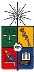 Facultad de Ciencias SocialesEscuela de Ciencias SocialesCarrera de PsicologíaProgramaDIAGNÓSTICO PSICODINÁMICOI.- Identificación de la actividad curricularI.- Identificación de la actividad curricularCarrera en que se dicta: PsicologiaProfesor o equipo: Dr. Luis AlvaradoCiclo al que pertenece:EspecializaciónSemestre:6º y 8ºModalidad: PresencialCarácter:ElectivoPre - requisitos: Ps. de la Personalidad, Psicopatología, Psiquiatría, Ps. ClínicaAño:Cupos: 201520 estudiantesII.- Descripción / justificación de la actividad curricularII.- Descripción / justificación de la actividad curricular	La entrevista psicodiagnóstica constituye el primer paso en el desarrollo de una propuesta psicoterapéutica específica para el consultante en salud mental. Incluye por una parte un diagnóstico dinámico de la situación emocional del consultante, así como de los procesos intrapsíquicos e interpersonales que mantienen y/o facilitan el trastorno que motiva la consulta. Por otra parte, requieren del estudiante el desarrollo de diferentes habilidades clínicas, como utilizar los llamados "factores inespecíficos" en la construcción y mantención de la alianza terapéutica; familiarizarse con intervenciones psicoterapéuticas específicas, como la interpretación, confrontación etc.; desarrollar la capacidad de planificar una psicoterapia y los focos de tratamiento, reconocer y utilizar como herramienta diagnóstico la dinámica transferencia/contratransferencia.	En este curso se realizará una revisión teórica de diferentes técnicas de entrevista psicodinámica y su aplicación clínica. Esta primera parte se estructura sobre la base de exposición de la literatura pertinente y una discusión de ella. En una segunda parte, se realizarán entrevistas en espejo unidireccional o entrevistas grabadas en video, seguidas por una discusión de lo observado	La entrevista psicodiagnóstica constituye el primer paso en el desarrollo de una propuesta psicoterapéutica específica para el consultante en salud mental. Incluye por una parte un diagnóstico dinámico de la situación emocional del consultante, así como de los procesos intrapsíquicos e interpersonales que mantienen y/o facilitan el trastorno que motiva la consulta. Por otra parte, requieren del estudiante el desarrollo de diferentes habilidades clínicas, como utilizar los llamados "factores inespecíficos" en la construcción y mantención de la alianza terapéutica; familiarizarse con intervenciones psicoterapéuticas específicas, como la interpretación, confrontación etc.; desarrollar la capacidad de planificar una psicoterapia y los focos de tratamiento, reconocer y utilizar como herramienta diagnóstico la dinámica transferencia/contratransferencia.	En este curso se realizará una revisión teórica de diferentes técnicas de entrevista psicodinámica y su aplicación clínica. Esta primera parte se estructura sobre la base de exposición de la literatura pertinente y una discusión de ella. En una segunda parte, se realizarán entrevistas en espejo unidireccional o entrevistas grabadas en video, seguidas por una discusión de lo observadoIII.- Objetivos de la actividad curricularIII.- Objetivos de la actividad curricular1.- Familiarizar al estudiante con diversas técnicas de entrevista psicodinámica2. Promover el desarrollo de competencias y habilidades necesarias en el proceso de entrevista3.- Entregar contenidos teóricos respecto del desarrollo histórico del tema del curso1.- Familiarizar al estudiante con diversas técnicas de entrevista psicodinámica2. Promover el desarrollo de competencias y habilidades necesarias en el proceso de entrevista3.- Entregar contenidos teóricos respecto del desarrollo histórico del tema del cursoIV.- Temáticas o contenidos de la actividad curricularIV.- Temáticas o contenidos de la actividad curricular1.- Desarrollo histórico de los modelos de entrevista psicoanalítica2.- Indicación adaptativa. Focos de evaluación psicodinámica3.- Evaluación de conflicto y patrones de relación interpersonal4.- Evaluación de Estructura1.- Desarrollo histórico de los modelos de entrevista psicoanalítica2.- Indicación adaptativa. Focos de evaluación psicodinámica3.- Evaluación de conflicto y patrones de relación interpersonal4.- Evaluación de EstructuraV.- Metodología de la actividad curricularV.- Metodología de la actividad curricularSeminarios bibliográficosActividad práctica: entrevistas de evaluación en espejo y discusión de ellaSeminarios bibliográficosActividad práctica: entrevistas de evaluación en espejo y discusión de ellaVI.- Evaluación de la actividad curricularVI.- Evaluación de la actividad curricularSe privilegiará una evaluación formativa, que retroalimente el desarrollo individual de los estudiantes durante el curso.Es necesario un conocimiento previo a la actividad práctica, que será evaluado en una prueba a mitad de semestre. Al final del curso se realizará una segunda evaluación (50%), en la que se pedirá el análisis de una entrevista diagnóstica (Diagnóstico, dinámica que motiva la consulta, justificación de la indicación psicoterapéutica)Se requiere un 100% de asistencia a las actividades prácticas para aprobar el curso y un 70% de asistencia a las actividades teóricas. Se requiere el cumplimiento de ambos porcentajes de asistencia para la aprobación.Se privilegiará una evaluación formativa, que retroalimente el desarrollo individual de los estudiantes durante el curso.Es necesario un conocimiento previo a la actividad práctica, que será evaluado en una prueba a mitad de semestre. Al final del curso se realizará una segunda evaluación (50%), en la que se pedirá el análisis de una entrevista diagnóstica (Diagnóstico, dinámica que motiva la consulta, justificación de la indicación psicoterapéutica)Se requiere un 100% de asistencia a las actividades prácticas para aprobar el curso y un 70% de asistencia a las actividades teóricas. Se requiere el cumplimiento de ambos porcentajes de asistencia para la aprobación.VII.- Bibliografía básica y obligatoria de la actividad curricularVII.- Bibliografía básica y obligatoria de la actividad curricular1. Grupo de Trabajo OPD. "Diagnóstico Psicodinámico Operacionalizado". Editorial Herder, Barcelona2. Mc Williams N. "Psychoanalytic Diagnosis".1. Grupo de Trabajo OPD. "Diagnóstico Psicodinámico Operacionalizado". Editorial Herder, Barcelona2. Mc Williams N. "Psychoanalytic Diagnosis".VIII.- Bibliografía complementariaVIII.- Bibliografía complementaria1. Bleger J. La entrevista psicológica2. Barron R. "Making Diagnosis Meaningful". APA Editores, Washington DC. 1. Bleger J. La entrevista psicológica2. Barron R. "Making Diagnosis Meaningful". APA Editores, Washington DC. 